Профориентационная работаВ нашей школе состоялась встреча с представителями уголовной исполнительной системы по СКО. Цель приезда -профориентационная работа с учащимися 9-11 кл. Школьникам была представлена заочная экскурсия в Костанайскую Академию МВД РК. Ребята узнали, что это учебное заведение готовит специалистов по следующим направлениям:1.''Правоохранительная деятельность''2.''Педагогика и психология''3.''Социальная работа''.В доступной форме было рассказано о поступлении, об особых условиях обучения, об активной жизни курсантов. Акцент был сделан  на  особые условия проживания/казарменный тип/.Ребята с интересом слушали гостей, оживленно задавали вопросы, связанные с учебой и дальнейшей работой. Для современной молодежи представители показали Тик-токи из жизни правоохранительных органов.  Надеемся, встреча будет результативной.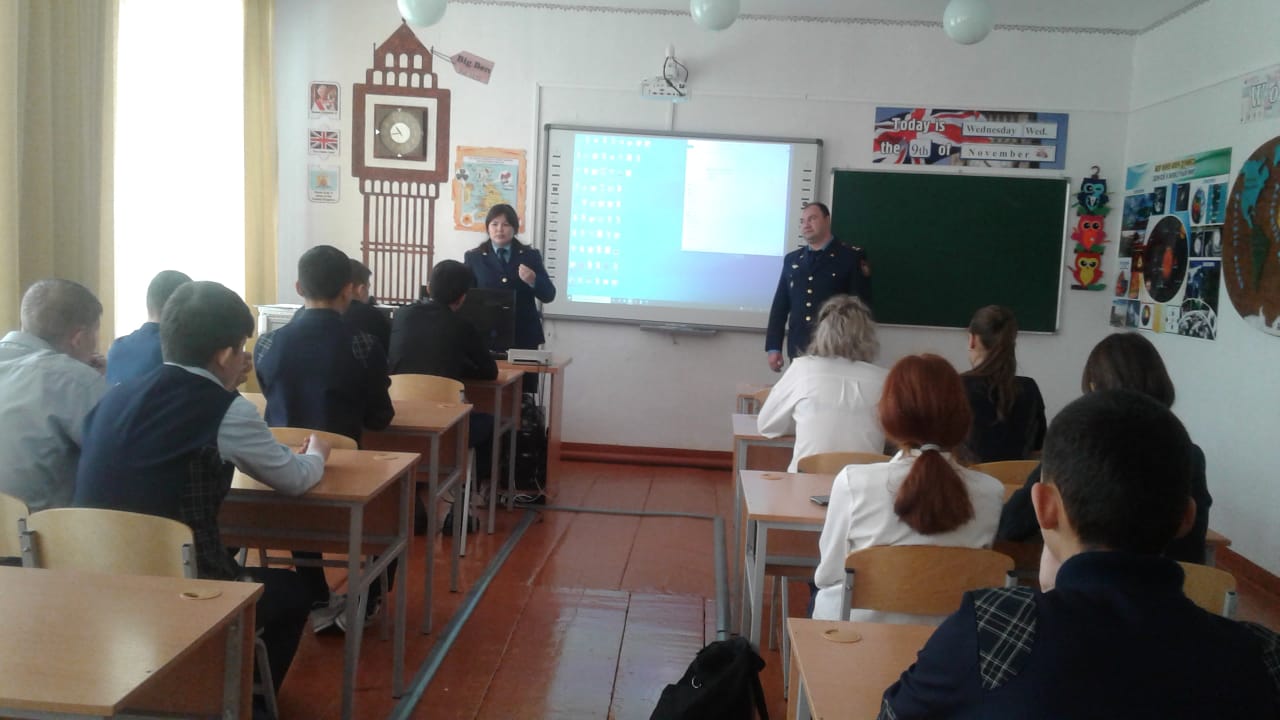 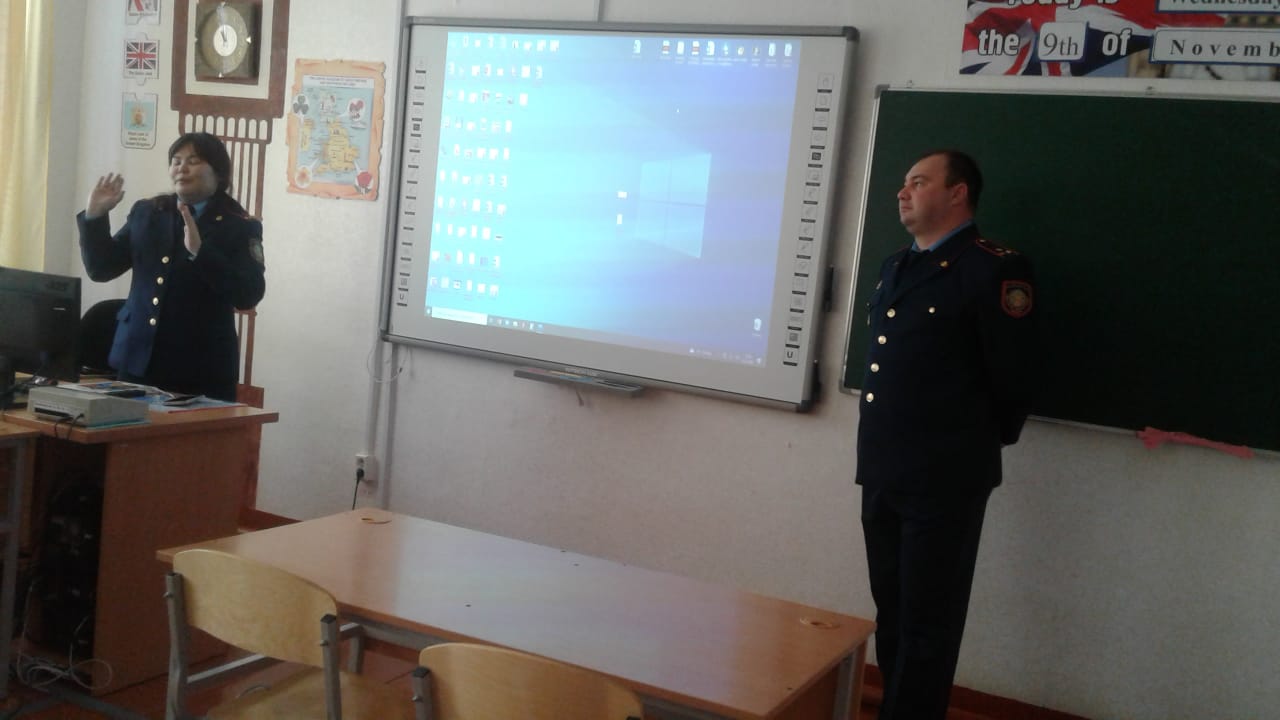 